استاد گرامي جناب آقاي / سرکار خانم دکتر.....................................................  باسلام و احترام بــه استحضار مي رســــاند كه پيشرفت تحصيلي اينجانــب ..................................................... دانشجوي کارشناسي ارشد رشته‌ي .....................................................  به شمار‌ه‌ي دانشجويي ...................................... به شرح زير مي‌باشد:الف) در نيمسال گذشته ................ واحد و در مجموع .............گذرانده و تعداد واحد باقيمانده ............... واحد است.ب) کار پــايــان نامــه‌ با عنوان ............................................................................................................................................................................تحت راهنمايي جنابعالي از تاريخ ..................................................... آغاز شده و پيشرفت‌هاي زير حاصل شده است ضمناً براي سه ماه آينده برنامه هاي زير انجام خواهد شد: تاريخ و امضاء دانشجونظر استاد راهنما   دکتر.................................                                                                                                         دکتر .................................  استاد راهنماي پايان نامه                                                                                                        مدير گروه .......................      تاريخ و امضاء                                                                                                                         تاريخ و امضاء                                                                            دکتر.................................                                                                                                                                                                             معاونت آموزشی دانشکده.......                                                                                 تاريخ و امضاء                                                                                                                         کارشناس محترم تحصيلات تکميلي دانشکده گزارش پيشرفت تحصيلي در پرونده دانشجو درج و در اجرای مصوبه شورای تحصيلات تکميلی دانشگاه مورخ 29/10/89 به همراه ساير مدارک به نماينده تحصيلات تکميلی دانشگاه در جلسه دفاع تقديم گردد.رونوشت:استاد راهنمای پايان نامهبسمه تعالی                                                             شماره:...........................................تاريخ:.............................................پيوست:........................................                                       فرم شماره 7گزارش پيشرفت و استمرار در فعاليت هاي پژوهشي دانشجويان كارشناسي ارشد(اين گزارش بايد هر سه ماه يکبار و حداقل در سه صفحه تنظيم گردد)معاونت آموزشی و تحصیلات تکمیلی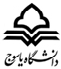 دستاوردهاي پژوهشي مرتبط با پايان نامه خود در سه ماه گذشته را بيان کنيد (مانند مروری بر تحقيقات،جمع آوري داده ها، نگارش پايان نامه، ارايه سمينار، چاپ مقاله، ....). برنامه ها، فعاليتها و دستاوردهاي آموزشي و پژوهشي را كه براي سه ماه آينده خود پيش بيني مي كنيد بنويسيد.     دانشجو تا چه اندازه به اهدافي که براي سه ماه گذشته وي تعيين شده بود دست يافته است؟اهدافي كه دانشجو براي سه ماه آينده خود پيش بيني نموده است تا چه حد واقع بينانه و دست يافتني است؟